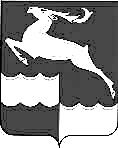 КЕЖЕМСКИЙ РАЙОННЫЙ СОВЕТ ДЕПУТАТОВКРАСНОЯРСКОГО КРАЯРЕШЕНИЕО ВНЕСЕНИИ ИЗМЕНЕНИЙ В РЕШЕНИЕ КЕЖЕМСКОГО РАЙОННОГО СОВЕТА ДЕПУТАТОВ ОТ 27.05.2021 №8-51                      «ОБ УТВЕРЖДЕНИИ ПОРЯДКА ДОСРОЧНОГО ПРЕКРАЩЕНИЯ ПОЛНОМОЧИЙ (ОСВОБОЖДЕНИЯ ОТ ДОЛЖНОСТИ) В СВЯЗИ С УТРАТОЙ ДОВЕРИЯ ЛИЦ, ЗАМЕЩАЮЩИХ МУНИЦИПАЛЬНЫЕ ДОЛЖНОСТИ В МУНИЦИПАЛЬНОМ ОБРАЗОВАНИИ КЕЖЕМСКИЙ РАЙОН»В соответствии со статьей 13.1 Федерального закона от 25.12.2008                       № 273-ФЗ «О противодействии коррупции», частью 7 статьи 40 Федерального закона от 06.10.2003 № 131-ФЗ «Об общих принципах организации местного самоуправления в Российской Федерации», статьей 2 Федерального закона от 07.05.2013 № 79-ФЗ «О запрете отдельным категориям лиц открывать и иметь счета (вклады), хранить наличные денежные средства и ценности в иностранных банках, расположенных за пределами территории Российской Федерации, владеть и (или) пользоваться иностранными финансовыми инструментами», статьей 7 Федерального закона от 07.02.2011 № 6-ФЗ «Об общих принципах организации и деятельности контрольно-счетных органов субъектов Российской Федерации, федеральных территорий и муниципальных образований», руководствуясь статьями 23, 27 Устава Кежемского района, Кежемский районный Совет депутатов РЕШИЛ:Внести в Приложение к решению Кежемского районного Совета депутатов от 27.05.2021 № 8-51 «Об утверждении порядка досрочного прекращения полномочий (освобождения от должности) в связи с утратой доверия лиц, замещающих муниципальные должности в муниципальном образовании Кежемский район» (Кежемский Вестник, 2021, 4 июня, №21 (632)) следующие изменения:В пункте 3 слова «в подпунктах 1 и 2» заменить словами в подпунктах 1, 2 и 6»;пункт 2 дополнить подпунктом 6 следующего содержания:«6) председателя, аудитора Ревизионной комиссии Кежемского района.»подпункт 1 пункта 3 дополнить словами «, за исключением случаев, установленных федеральными законами»;в подпункте 2 пункта 3 слова «либо представления заведомо недостоверных или неполных сведений, если иное не установлено федеральными законами» заменить словами «, представления заведомо неполных сведений, за исключением случаев, установленных федеральными законами, либо представления заведомо недостоверных сведений, если иное не установлено федеральными законами»;подпункт 7 пункта 3 дополнить словами «, за исключением случаев, установленных федеральными законами.»;пункт 5 изложить в новой редакции:«Лица, указанные в подпункте 5 пункта 2 настоящего Порядка, являются лицами, замещающими соответствующую муниципальную должность депутата на непостоянной основе, при этом не замещают должности в представительном органе муниципального района,подлежат освобождению от должности в связи с утратой доверия в случаях:1) непринятия мер по предотвращению и (или) урегулированию конфликта интересов, стороной которого оно является, за исключением случаев, установленных федеральными законами;2) непредставления сведений о своих доходах, об имуществе и обязательствах имущественного характера, а также о доходах, об имуществе и обязательствах имущественного характера своих супруги (супруга) и несовершеннолетних детей либо представления заведомо недостоверных или неполных сведений, если иное не установлено федеральными законами.»2. Контроль над исполнением решения возложить на комиссию по социальным вопросам и местному самоуправлению (Безруких О.И.).3. Настоящее Решение вступает в силу в день, следующий за днем его официального опубликования в газете «Кежемский Вестник».05.12.2023№ 36-214 г. КодинскПредседатель Кежемского районного Совета депутатов                                А.Р. Шнайдер                                               Глава района                                       П.Ф. Безматерных